Профилактика теплового и солнечного ударов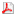 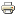 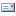 Жаркое лето – самое время для активного отдыха. Однако, выезжая на природу, необходимо помнить о главных опасностях летнего сезона - солнечных и тепловых ударах. Солнечный удар - это болезненное состояние, которое возникает вследствие перегрева головы прямыми солнечными лучами. При этом происходит расширение сосудов мозга и сильный приток крови к голове.Причиной солнечного удара может стать непокрытая голова под палящими солнечными лучами, духота, переедание и распитие спиртных напитков в жару. Признаками теплового и солнечного удара являются: вялость, разбитость, тошнота, головокружение, судороги, обмороки. Вероятность получить тепловой удар возрастает, если человек находится в душном, плохо проветриваемом помещении с повышенной влажностью и одет в одежду, которая препятствует потоотделению и нарушает терморегуляцию. Риск возникновения перегревания повышен, прежде всего, у лиц, страдающих сердечно-сосудистыми заболеваниями (ишемическая болезнь сердца, артериальная гипертензия), неврологическими болезнями (вегето-сосудистая дистония, вертебро-базиллярная недостаточность, дисциркуляторная энцефалопатия) и у детей, особенно в возрасте до 1 года.В целях предотвращения теплового и солнечного ударов рекомендуется соблюдать следующие правила:- в жаркие дни при большой влажности желателен выход на открытый воздух до 10 - 11 часов дня, позже возможно пребывание в зеленой зоне в тени деревьев;- не заниматься физическими упражнениями в жаркое время суток и под палящим солнцем;- одежда в жаркую погоду должна быть легкой, из хлопчатобумажных тканей, по возможности носить головной убор;- ограничение жирной и белковой пищи;- питье слабого чая, кваса и минеральной воды поддерживает правильный водно-солевой баланс организма и способствует правильной терморегуляции;- прием алкоголя в жару ускоряет наступление теплового удара, так как алкоголь нарушает терморегуляцию организма;- нецелесообразно чрезмерное употребление косметических средств и кремов как препятствующих нормальному функционированию кожных покровов.Когда теплового или солнечного удара избежать не удалось, пострадавшего необходимо уложить в тени, на сквозняке. К голове, а также к боковой поверхности тела, в подмышечные и паховые области приложить холод, а также периодически обтирать тело пострадавшего прохладной водой. Пострадавшего следует поить слабым чаем или минеральной водой комнатной температуры. В случае если у пострадавшего появилась рвота, судороги и человек потерял сознание, необходимо вызвать бригаду «Скорой помощи».